КАРТА ДИСТАНЦИОННОГО ЗАНЯТИЯДата: 29 апреля 2020Класс: 1Предмет: окружающий мирУчитель: Серебрякова Е.Ю.Адрес обратной связи: zene44ka1@rambler.ruИнструкция для учащегосяРаботаем с учебником, рабочей тетрадью, видео сопровождением.План-конспект учебного занятия:Тема: Мы – семья народов России.Цель: создать условия для формирования у учащихся ключевых, межпредметных и предметных компетентностей, применение знаний по данной учебной ситуации в различных видах деятельности.Содержание урока:Самоопределение к деятельности:– Посмотрите на карту России (учебник стр. 40 – 41). Как вы думаете, почему она закрашена разными цветами?– Кто проживает в разных областях и республиках?Россия – это крупнейшее многонациональное государство. На ее землях живут люди более 180 национальностей, самыми многочисленными из которых являются русские, татары, башкиры и украинцы, говорят на более 100 языках, но государственным является – русский.–О чём будем говорить сегодня на уроке?Тема урока: Мы – семья народов России (учебник стр. 46 – 49).Пройдите по ссылке https://www.youtube.com/watch?v=g8OlA-O4IgoПросмотрите дистанционный урок по теме.Для выполнения заданий в рабочей тетради прослушайте видео.Задания для проверки понимания изученного материала (устно)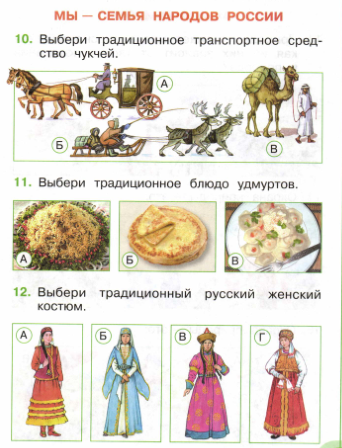 Задание:  Выполните с помощью взрослых № 1, 2, 3  на стр.36 – 39.